RSCS								Name:________________________Cal Tech TG Assignment						Date:____________________		1) 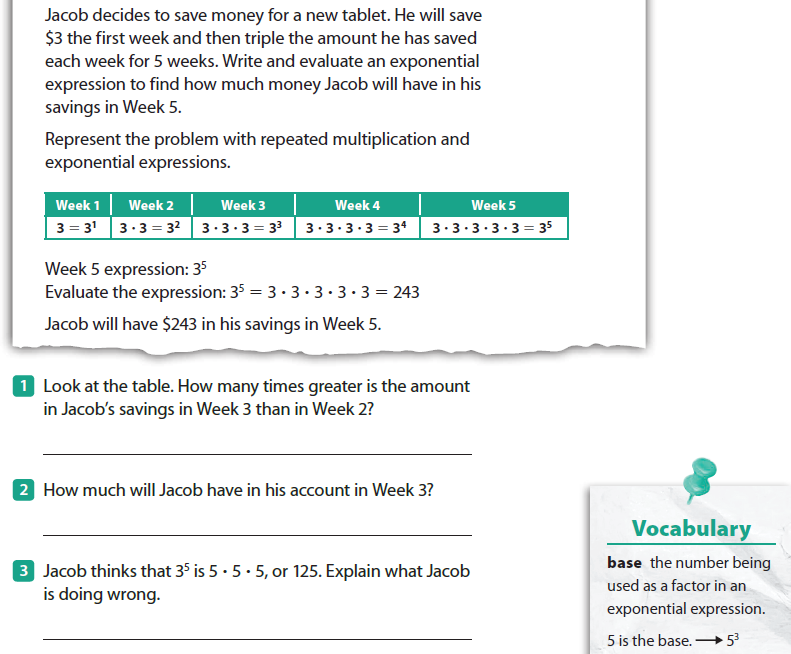 2)  Without evaluating the expressions, tell which is greater, Explain:______________________________________________________________________________________________________________________________________________________3) 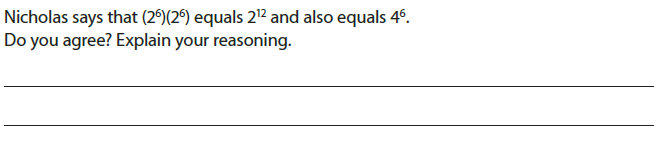 The Zero and Negative Exponent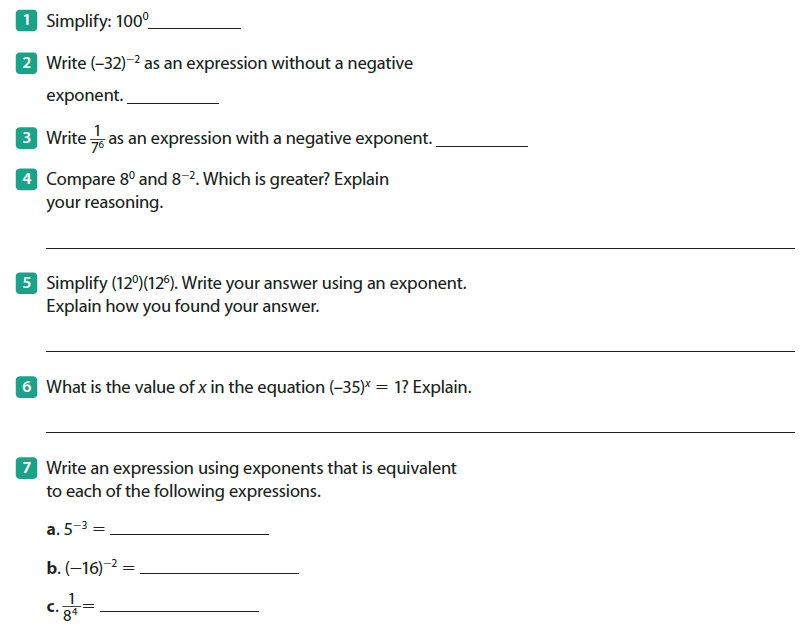 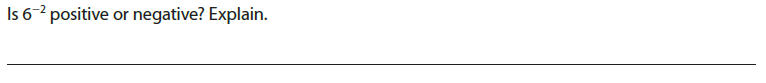 8)9)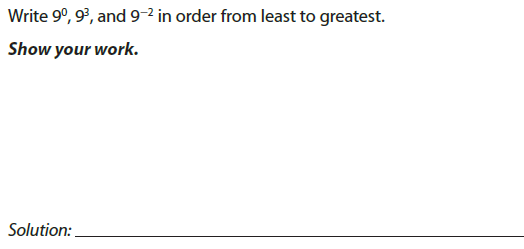   10) 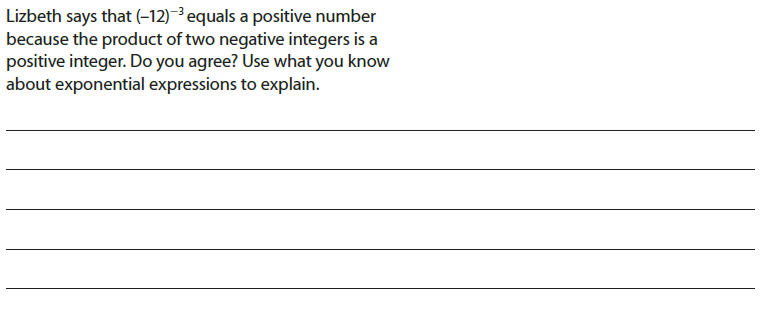 11)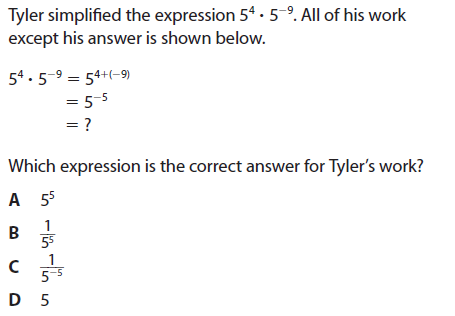 12)  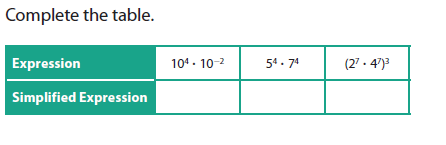 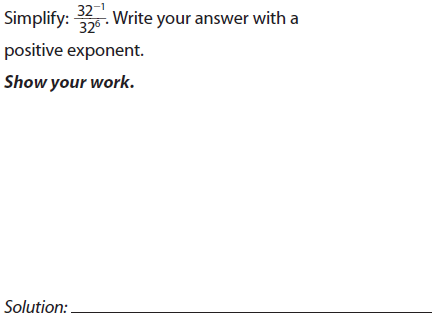 13) 14)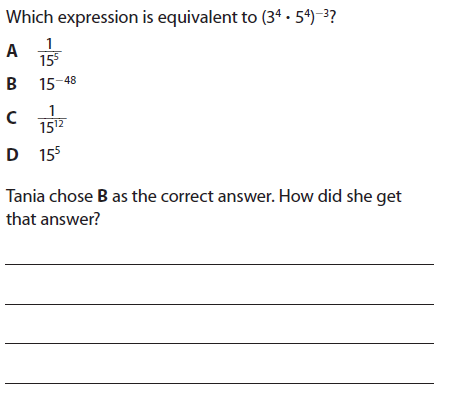 